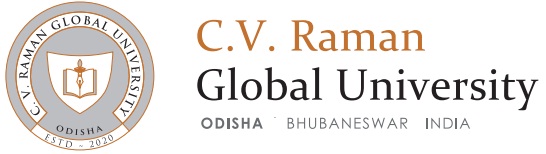 Ref. No- CGU/DEAN-AC/10/07 /21	        Date: 02.02.21Notice for Registration OF EVEN SEMESTER-2020-21m. TECH, M.SC & MBA (4th  SEM.) The Registration of Regular subjects for Even Semester shall commence w.e.f. 02.02.21 by online through the following link. The link for registration of regular subjects is For 4th semester students https://forms.gle/83xALeeGCKEtQdJF9Students are instructed to complete the registration activities on or before 14.02.21 to avoid the penalty. Beyond the dates the links will be locked.It is mandatory to complete the registration process in all respect to attend the classes. 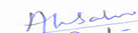 DEAN ACADEMICSCopy to:VC for information.Controller   of exam for information and necessary action.DSW for information and necessary action.Dean 1st year for information and necessary action.G.M. accounts to verify the account statusAll HoDs with a request to disseminate the students through respective mentors. 